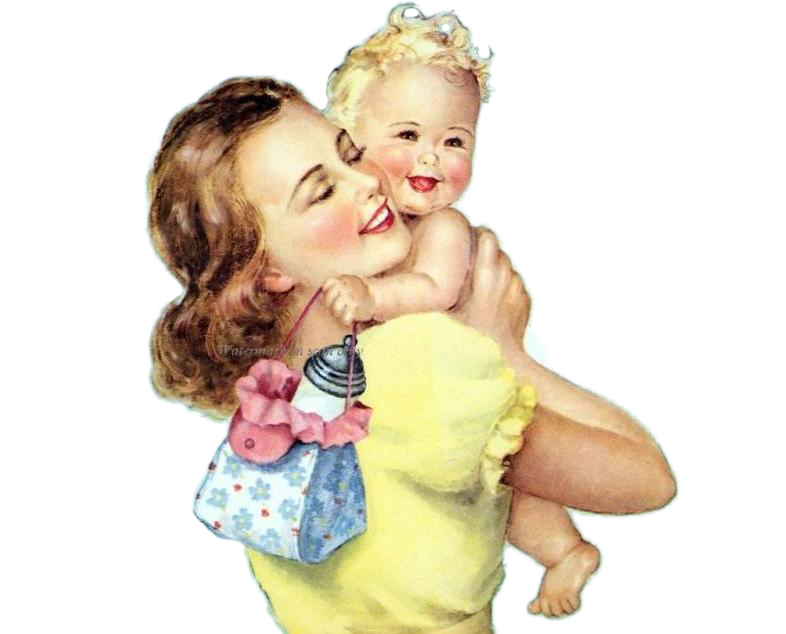 Конспект занятия по речевому развитиюс детьми младшего дошкольного возрастаТема: «Самый дорогой на свете человек»ВыполнилВоспитатель МБДОУ ДС №93Юнаковская Татьяна НиколаевнаЧелябинск, 2016Интеграция образовательных областей:Речевое развитие, художественно-эстетическое развитие, социально-коммуникативное развитие, познавательное развитие, физическое развитие.Виды детской деятельности: коммуникативная, игровая, музыкально-художественная, продуктивная.Цель: Создание условий для развития способности к эмоциональному сопереживанию, воспитание гуманного отношения к родным и близким людям.Задачи:Формировать умения понимать и активно выражать эмоциональное переживание близких людей, давать моральную оценку поступкам героев художественных произведений.Закрепить знание имён своих мам.Развивать воображение, мелкую моторику.Воспитывать любовь и уважение к матери, как к самому близкому и родному человеку.Активизация словаря:Мамина любовь; ласковая; заботливая; трудолюбивая; добрая; любимая; нежная; тепло; уютно; радостно.Материалы и оборудование:Картинки, фотографии мам, иллюстрации с изображением мамы в различных ситуациях (шьёт, моет, готовит обед, гуляет с детьми и т. д.).. Клеёнки, клей, кисточка для клея, салфетки, цветной картон, вырезанные из бумаги цветы.Предварительная работа:Беседы о маме; рассматривание иллюстраций с изображением мамы в различных ситуациях (шьёт, гладит, готовит обед, гуляет с детьми); чтение стихотворений, рассказов о маме; оформление стенгазеты «Наши любимые мамы»; рассматривание фотоальбома с фотографиями мам.Методы и приёмы:Наглядный, словесный, практический.Ход занятия.Беседа. Дети сидят полукругом.Воспитатель: Ребята, кто для вас самый дорогой человек на свете? (мама)Чтение стихотворения В.Руссу «О маме»Много мам на белом свете,Всей душой их любят дети.Только мама есть одна,Всех дороже мне она.Кто она? Отвечу я:Это мамочка мояРассматривание иллюстраций с изображением мамы в различных ситуациях, фотографии.Сегодня мы с вами поговорим о ваших мамах. Мама самое понятное слово на земле. Сколько добра и тепла таит в себе это слово. Мамина любовь согревает нас всю жизнь. Дети, как вы называете ваших мам ласково?Дети:- Мамочка, мамуля, мамулечка, маменька.Воспитатель:- Дети, а как зовут ваших мам?Дети:- Мою маму зовут Света (отвечают все дети).Воспитатель:- Мама самый дорогой человек на свете, от маминой улыбки нам становится тепло, радостно, уютно на душе. Дети, как вы думаете, какие ваши мамы?Дети:- Моя мама добрая (ласковая, заботливая, добрая, трудолюбивая, красивая, любимая, нежная).Читает ребёнок:Книжки вечером читает.И всегда всё понимает.Даже, если я упряма,Знаю - любит меня мама.Воспитатель:- Дети, а что умеют ваши мамы?Дети рассматривают иллюстрации.Дети:- Мама готовит обед (шьёт, стирает, гладит, читает сказку, гуляет с детьми, заботится о детях).Читает ребёнок:Я шагаю по дорожке,Но устали мои ножки.Перепрыгнуть через ямуКто поможет? Знаю - мама!Дидактическая игра «Что забыла сделать мама?»Выставляются три картинки:Мама хотела постирать, помыть посуду, сходить в магазин.Воспитатель предлагает запомнить картинки, затем закрыть глаза.Затем прячет одну из картинок. Дети смотрят и называют, что забыла сделать мама.Воспитатель:- Наши мамы нуждаются в нашей помощи. Дети, как вы думаете, чем вы можете им помочь?Дети:- Убрать свои игрушки (помыть чашку, поиграть с младшим братом, помочь накрыть на стол).Физминутка. «Мамам дружно помогаем»
Мамам дружно помогаем:
Сами в тазике стираем.
И рубашки, и носочки,
Для сыночка и для дочки. (Наклоны вперёд, движения руками, имитирующие полоскание.)
Через двор растянем ловко,
Для одежды три верёвки. (Потягивания — руки в стороны.)
Светит солнышко-ромашка,
Скоро высохнут рубашки. (Потягивания — руки вверх.)Воспитатель:- Дети, из вас вырастут настоящие мамины помощники! А вы знаете, как можно порадовать маму?Дети:- Сказать ласковые слова (обнять, поцеловать, хорошо себя вести, спеть песенку, рассказать стихотворение).Читает ребёнок:Мне мама приносит игрушки, конфеты.Но маму люблю я совсем не за это.Весёлые песни она напевает.Нам скучно вдвоём никогда не бывает!Воспитатель:- Дети, чтобы порадовать ваших мам, сделаем им подарок - праздничную открытку.Дети проходят за столы.Аппликация «Букет для мамы» (дети наклеивают вырезанные из цветной бумаги цветы на открытку).Воспитатель:- Молодцы, дети! Красивые открытки порадуют ваших мам.Итог:Работы детей рассматриваются, оцениваются положительно.Приложение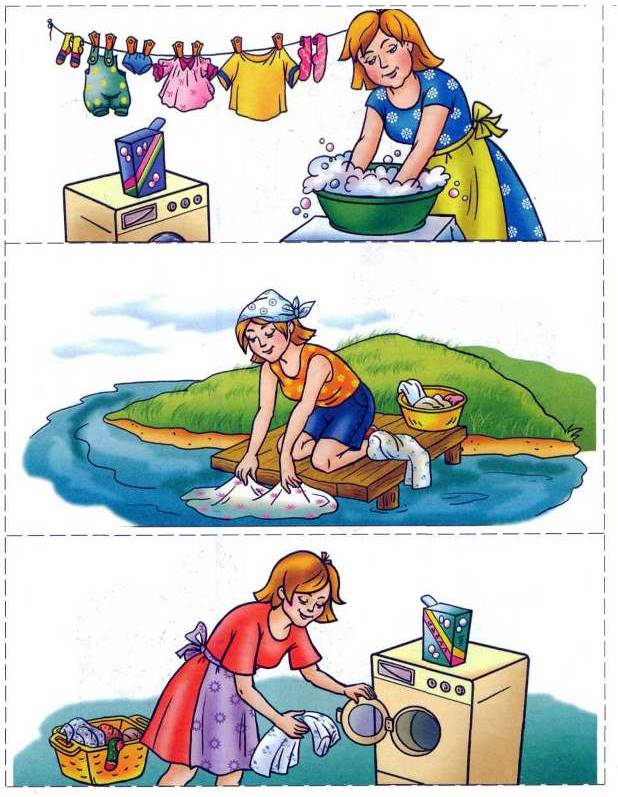 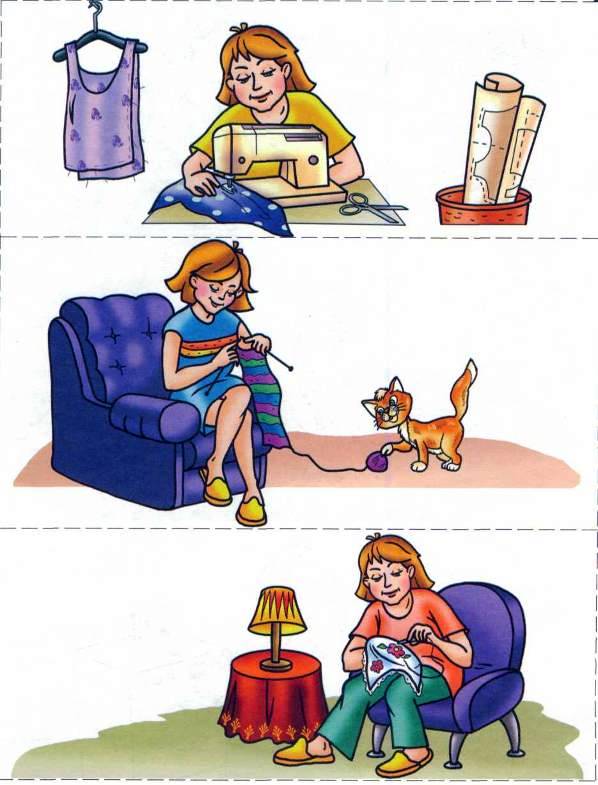 